              					7.SJEDNICA ŠKOLSKOG ODBORA   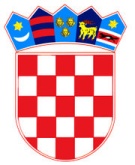      REPUBLIKA HRVATSKA KRAPINSKO-ZAGORSKA ŽUPANIJA OSNOVNA ŠKOLA MATIJE GUPCA           GORNJA STUBICAMatije Gupca 2, 49245 Gornja Stubica KLASA: 003-06/21-01/11URBROJ: 2113/05-380-8-21-1Gornja Stubica, 27.09.2021.Na temelju članka  43. 47. i 58. Statuta Osnovne škole Matije Gupca Gornja Stubica predsjednica Školskog odbora  Željka Franjković saziva  7. sjednicu Školskog odbora  koja će se  zbog opravdanog razloga: epidemije koronavirusa  održati elektroničkim putem  dana 01.10.2021.  (petak)  s početkom  01.10.2021. (petak)  u 08;00 sati i  završetkom 01.10.2021. (petak)  u 18;00 sati DNEVNI RED:Usvajanje predloženog Dnevnog reda  7.sjednice Školskog odbora 01.10.2021.,Usvajanje zapisnika sa 5. e- sjednice  Školskog odbora održane  dana 08.srpnja 2021.  (četvrtak)  s početkom  08.07.2021. (četvrtak)  u 08;00 sati i  završetkom 08.07.2021. (četvrtak)  u 18;00 sati  sa svim odlukama i zaključcima, (privitak zapisnik)Usvajanje zapisnika sa 6. e- sjednice  Školskog odbora održane  dana  06. 09.2021.  (ponedjeljak)  s početkom  06.09.2021. (ponedjeljak)  u 08;00 sati i  završetkom 06.09.2021. (ponedjeljak)  u 16;00 sati  sa svim odlukama i zaključcima, (privitak zapisnik)Davanje prethodne suglasnosti ravnateljici Škole za zasnivanje radnog odnosa na radnom mjestu pomoćnice u nastavi, projekt Baltazar 5. za školsku godinu 2021./2022. ,  na  određeno i nepuno  vrijeme 20 sati tjedno   od 01.10.2021. godine do 21. lipnja 2022. godine  za : 1.Ivanu  Grbec iz Oroslavja  5.Pitanja, prijedlozi i mišljenja, razno. Članak 47.Statuta ŠkoleU hitnim situacijama te posebno opravdanim razlozima sjednica Školskog odbora može se sazvati usmeno odnosno telefonskim putem ili elektroničkim putem. U slučaju održavanja elektroničke sjednice u pozivu za sjednicu koji se dostavlja svim članovima na njihovu mail adresu, uz dnevni red određuje se početak i završetak elektroničke sjednice, a u tom se vremenu članovi Školskog odbora očituju elektroničkim putem.Nakon završetka elektroničke sjednice sastavlja se zapisnik u čijem su privitku sva pristigla očitovanja.                                                                       Predsjednica Školskog odbora:                Željka FranjkovićDostaviti:I.Članovima Školskog odbora elektroničkim putem 1.Željka Franjković2.Martina Lešković3.Dinko Prpić4.Juraj Lukina 5.Vladimir Škvorc6.Željka Levak7. Marija Vrđuka PoldrugačII.Oglasna  ploča i mrežna stranica  OŠ Matije Gupca Gornja Stubica III.Ravnateljica škole, IV.Arhiva.